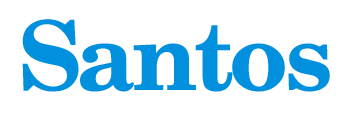 INTRODUCTIONThe proposed project comprises the drilling of one exploration well in the Mt Kitty Prospect. The Mt Kitty Well will target the Heavitree Quartzite. The well is designed to broaden understanding of the field extent while balancing the need for developmental production. Construction of the drill pad and associated civil works is scheduled to commence in mid-2013. The well location has been chosen with due consideration given to the impact on natural drainage patterns (creeks and floodplains), vegetation, dune systems and known areas of Indigenous heritage significance. The nominated liaison person for the project is Ms Kathryn Mitchell, Principal Adviser Community Relations, Santos Limited (kathryn.mitchell@santos.com).A well will be drilled at the following location:project descriptionThe well pad will be constructed to avoid large scale levelling and clearance of vegetation, in particular the removal of large trees and larger shrubs will be avoided wherever possible, with clearing to be limited to small trees and shrubs. Where possible, the pruning of branches will be undertaken rather than of removal of the whole tree. The planned area has also been oriented to minimise the amount of earthworks involved. The well pad will be constructed to allow for the following activities and infrastructure:Permanent well head facilitiesSufficient space for manoeuvrability of the drill rig and associated equipmentOffice building and septic processing associated with the drill rigSump for collection of drilling mud and cuttings from the well holeTemporary flare pit for emergency release of hydrocarbons and free gas during drilling activities (if required)The mud sump will be of sufficient size to contain mud discharges and will be located so as to not impede or pollute surface drainage. No hydrocarbon contaminants will be disposed of to grade or to unlined pits. Septic facilities shall be located and operated to avoid contamination of surface and groundwater.Surface casing will be set to:Protect shallow water zones from contamination by drilling muds or down-hole produced gas and fluids;Control caving and washing out of poorly consolidated surface beds;Act as a means for well control where the casing bowl is welded or screwed onto the surface casing with Blow Out Preventers (BOPs) are attached to control the well; and Act as a secondary barrier against corrosion from corrosive soils or water zones.Access to the proposed Mt Kitty Well will be via existing roads and one proposed new access road (to be constructed between the camp site and well lease). The drilling plant and equipment, personnel and supplies will be mobilised by road to the well lease and camp site. In order to enable the construction of the new well pad, road and ancillary activities such as laydown areas and the office and camp, material will be extracted from existing and new borrow pits.Due to the remote location of the project area, accommodation, services and amenities cannot be provided at a nearby town, therefore a temporary supporting camp will be constructed for the duration of the project. The temporary camp site will require small amounts of earthworks to level out the site and remove any vegetation, but large scale levelling and clearance of vegetation will be avoided. EXISTING ENVIRONMENTGround truthing determined that two vegetation communities occur in the well site and surrounds, namely Hummock Grassland and Acacia Shrubland. The Hummock Grassland dominated by Spinifex (Triodia basedowwi) community occurs on sand dunes throughout the area surrounding the proposed well site and access track. Scattered shrubs (approximately 15% cover) occur on the dunes including Mulga, Silver Cassia (Senna artemisiodes subsp artemisiodes) and Eremophila sp., Blue Bush (Maireana sp.), Kerosene Grass (Aristida sp) and Sandhill Canegrass (Zygochloa paradoxa) were also observed in this community. Vegetation cover is approximately 60% and dominated by the grassy ground layer (approximately 50%).A review of the NT Fauna Atlas identified that 216 fauna species (including native and pest species) have been recorded within 50 km of the well lease. The majority of these are considered to be common species. No fauna were observed during the survey. The project area lies within the Amadeus Depression of the Southern Desert Basins, which is dominated by limestone plains and pans and tributary slopes. Karinga Creek runs through Erldunda Station to the north of EP 125, flowing in an east–west direction and draining into a chain of salt lakes / clay pans and eventually into the Finke River. No watercourses are mapped as occurring within the disturbance area however Karinga Creek occurs approximately 20 km to the north of the well lease. Non-perennial water courses feeding in to Karinga Creek occur to the north of the well lease, with the closest located approximately 2 km north of the lease.  ENVIRONMENTAL RISKS of proposed activityconsultationTo date, consultation has included discussions with the CLC and the Department of Mines and Energy in relation to the project. Santos will continue to engage with stakeholders on an ongoing basis throughout the life of the project as a way of keeping key stakeholders informed about our activities, educating the community, landowners, traditional owners and government about the project, and building and maintaining stakeholder confidence through long-term relationships. A detailed cultural heritage assessment and clearance process has been undertaken involving representatives of the Traditional Owners including field assessment and development of effective protection measures. LocationMt Kitty Prospect PermitEP 125 (Amadeus Basin)Approximate Surface Hole 
Coordinates Latitude: 25o 30’ 22.40”SLongitude:132o 47’ 48.31”ERiskRiskPotential ConsequencesPotential ConsequencesRisk Management MeasuresKey Santos StandardsKey Santos StandardsKey Santos StandardsEarthworks Earthworks Impeded fauna movement through construction zoneInjury or death of fauna in construction zoneRemoval of or damage to native vegetation and loss of visual amenityIntroduction and/or spread of weedsDisturbance to natural drainage patternsInversion of soil profileSoil erosion and siltation of watercoursesDust generationSoil compactionDisturbance to cultural heritage sitesImpeded fauna movement through construction zoneInjury or death of fauna in construction zoneRemoval of or damage to native vegetation and loss of visual amenityIntroduction and/or spread of weedsDisturbance to natural drainage patternsInversion of soil profileSoil erosion and siltation of watercoursesDust generationSoil compactionDisturbance to cultural heritage sitesPersonnel access to the facility and any site / area by permit approved by the Central Land Council (CLC)Commence new works only once regulatory and stakeholder approvals are obtainedPlan activities to minimise new land disturbance and make use of existing disturbance (where possible)Undertake site selection surveys prior to any on ground disturbanceObtain permission for activities from CLC and DME where requiredCarry out earthworks in accordance with approved Santos standards and proceduresSite, construct and operate borrow pits in accordance with the Schedule of Onshore Petroleum Exploration and Production Requirements 2003Install erosion and sediment control structures (e.g. berms, sediment fences) where necessaryAvoid vegetation clearance except where consent has been obtained from CLC and other applicable stakeholdersImplement fauna management measures for NT and Commonwealth listed species where identified as necessary in planning for new activitiesImplement weed control measures Implement fuel and chemical handling and storage measures Implement fire prevention and control measures Conduct Job Hazard Analysis for any new task or new use of equipment to ensure appropriate control measures are identifiedEHS01 Biodiversity and Land Disturbance EHS04 Waste EHS05 Air Emissions EHS09 Pest Plants and Animals EHS11 Cultural Heritage EHS01 Biodiversity and Land Disturbance EHS04 Waste EHS05 Air Emissions EHS09 Pest Plants and Animals EHS11 Cultural Heritage EHS01 Biodiversity and Land Disturbance EHS04 Waste EHS05 Air Emissions EHS09 Pest Plants and Animals EHS11 Cultural Heritage Vegetation clearingVegetation clearingImpeded fauna movement through construction zoneLoss of vegetation and fauna habitatDamage to native vegetationDisturbance to cultural heritage sitesSoil erosion and siltation of watercoursesShort to medium term loss of visual amenityImpeded fauna movement through construction zoneLoss of vegetation and fauna habitatDamage to native vegetationDisturbance to cultural heritage sitesSoil erosion and siltation of watercoursesShort to medium term loss of visual amenityPersonnel access to the facility and any site / area by permit approved by the Central Land Council (CLC)Commence new works only once regulatory and stakeholder approvals are obtainedPlan activities to minimise new land disturbance and make use of existing disturbance (where possible)Undertake site selection surveys prior to any on ground disturbanceObtain permission for activities from CLC and DME where requiredCarry out earthworks in accordance with approved Santos standards and proceduresSite, construct and operate borrow pits in accordance with the Schedule of Onshore Petroleum Exploration and Production Requirements 2003Install erosion and sediment control structures (e.g. berms, sediment fences) where necessaryAvoid vegetation clearance except where consent has been obtained from CLC and other applicable stakeholdersImplement fauna management measures for NT and Commonwealth listed species where identified as necessary in planning for new activitiesImplement weed control measures Implement fuel and chemical handling and storage measures Implement fire prevention and control measures Conduct Job Hazard Analysis for any new task or new use of equipment to ensure appropriate control measures are identifiedEHS01 Biodiversity and Land Disturbance EHS04 Waste EHS05 Air Emissions EHS09 Pest Plants and Animals EHS11 Cultural Heritage EHS01 Biodiversity and Land Disturbance EHS04 Waste EHS05 Air Emissions EHS09 Pest Plants and Animals EHS11 Cultural Heritage EHS01 Biodiversity and Land Disturbance EHS04 Waste EHS05 Air Emissions EHS09 Pest Plants and Animals EHS11 Cultural Heritage Movement of heavy machinery and vehiclesMovement of heavy machinery and vehiclesDust generationSoil compactionSoil erosionDamage to native vegetationInjury or death of native faunaDisturbance to cultural heritage sitesIntroduction and/or spread of weedsDisruption to land use (e.g. grazing and recreation)Increased public access to remote areasDust generationSoil compactionSoil erosionDamage to native vegetationInjury or death of native faunaDisturbance to cultural heritage sitesIntroduction and/or spread of weedsDisruption to land use (e.g. grazing and recreation)Increased public access to remote areasPersonnel access to the facility and any site / area by permit approved by the Central Land Council (CLC)Commence new works only once regulatory and stakeholder approvals are obtainedPlan activities to minimise new land disturbance and make use of existing disturbance (where possible)Undertake site selection surveys prior to any on ground disturbanceObtain permission for activities from CLC and DME where requiredCarry out earthworks in accordance with approved Santos standards and proceduresSite, construct and operate borrow pits in accordance with the Schedule of Onshore Petroleum Exploration and Production Requirements 2003Install erosion and sediment control structures (e.g. berms, sediment fences) where necessaryAvoid vegetation clearance except where consent has been obtained from CLC and other applicable stakeholdersImplement fauna management measures for NT and Commonwealth listed species where identified as necessary in planning for new activitiesImplement weed control measures Implement fuel and chemical handling and storage measures Implement fire prevention and control measures Conduct Job Hazard Analysis for any new task or new use of equipment to ensure appropriate control measures are identifiedEHS01 Biodiversity and Land Disturbance EHS04 Waste EHS05 Air Emissions EHS09 Pest Plants and Animals EHS11 Cultural Heritage EHS01 Biodiversity and Land Disturbance EHS04 Waste EHS05 Air Emissions EHS09 Pest Plants and Animals EHS11 Cultural Heritage EHS01 Biodiversity and Land Disturbance EHS04 Waste EHS05 Air Emissions EHS09 Pest Plants and Animals EHS11 Cultural Heritage Spills and leaks associated with fuel and chemical storage and handlingSpills and leaks associated with fuel and chemical storage and handlingLocalised contamination of soilContamination of water resources (surface and groundwater)Access to contaminants by faunaLocalised contamination of soilContamination of water resources (surface and groundwater)Access to contaminants by faunaPersonnel access to the facility and any site / area by permit approved by the Central Land Council (CLC)Commence new works only once regulatory and stakeholder approvals are obtainedPlan activities to minimise new land disturbance and make use of existing disturbance (where possible)Undertake site selection surveys prior to any on ground disturbanceObtain permission for activities from CLC and DME where requiredCarry out earthworks in accordance with approved Santos standards and proceduresSite, construct and operate borrow pits in accordance with the Schedule of Onshore Petroleum Exploration and Production Requirements 2003Install erosion and sediment control structures (e.g. berms, sediment fences) where necessaryAvoid vegetation clearance except where consent has been obtained from CLC and other applicable stakeholdersImplement fauna management measures for NT and Commonwealth listed species where identified as necessary in planning for new activitiesImplement weed control measures Implement fuel and chemical handling and storage measures Implement fire prevention and control measures Conduct Job Hazard Analysis for any new task or new use of equipment to ensure appropriate control measures are identifiedEHS01 Biodiversity and Land Disturbance EHS04 Waste EHS05 Air Emissions EHS09 Pest Plants and Animals EHS11 Cultural Heritage EHS01 Biodiversity and Land Disturbance EHS04 Waste EHS05 Air Emissions EHS09 Pest Plants and Animals EHS11 Cultural Heritage EHS01 Biodiversity and Land Disturbance EHS04 Waste EHS05 Air Emissions EHS09 Pest Plants and Animals EHS11 Cultural Heritage Ignition of fire along accessIgnition of fire along accessDisturbance to cultural heritage sitesLoss of vegetation and fauna habitatRelease of particulate emissions to the atmosphereDisruption to land use (e.g. feral animal harvesting)Disturbance to cultural heritage sitesLoss of vegetation and fauna habitatRelease of particulate emissions to the atmosphereDisruption to land use (e.g. feral animal harvesting)Personnel access to the facility and any site / area by permit approved by the Central Land Council (CLC)Commence new works only once regulatory and stakeholder approvals are obtainedPlan activities to minimise new land disturbance and make use of existing disturbance (where possible)Undertake site selection surveys prior to any on ground disturbanceObtain permission for activities from CLC and DME where requiredCarry out earthworks in accordance with approved Santos standards and proceduresSite, construct and operate borrow pits in accordance with the Schedule of Onshore Petroleum Exploration and Production Requirements 2003Install erosion and sediment control structures (e.g. berms, sediment fences) where necessaryAvoid vegetation clearance except where consent has been obtained from CLC and other applicable stakeholdersImplement fauna management measures for NT and Commonwealth listed species where identified as necessary in planning for new activitiesImplement weed control measures Implement fuel and chemical handling and storage measures Implement fire prevention and control measures Conduct Job Hazard Analysis for any new task or new use of equipment to ensure appropriate control measures are identifiedEHS01 Biodiversity and Land Disturbance EHS04 Waste EHS05 Air Emissions EHS09 Pest Plants and Animals EHS11 Cultural Heritage EHS01 Biodiversity and Land Disturbance EHS04 Waste EHS05 Air Emissions EHS09 Pest Plants and Animals EHS11 Cultural Heritage EHS01 Biodiversity and Land Disturbance EHS04 Waste EHS05 Air Emissions EHS09 Pest Plants and Animals EHS11 Cultural Heritage Presence of borrow pitsPresence of borrow pitsInjury to or loss of wildlifeDispersal of watering points and redistribution of stock movementsInjury to or loss of wildlifeDispersal of watering points and redistribution of stock movementsPersonnel access to the facility and any site / area by permit approved by the Central Land Council (CLC)Commence new works only once regulatory and stakeholder approvals are obtainedPlan activities to minimise new land disturbance and make use of existing disturbance (where possible)Undertake site selection surveys prior to any on ground disturbanceObtain permission for activities from CLC and DME where requiredCarry out earthworks in accordance with approved Santos standards and proceduresSite, construct and operate borrow pits in accordance with the Schedule of Onshore Petroleum Exploration and Production Requirements 2003Install erosion and sediment control structures (e.g. berms, sediment fences) where necessaryAvoid vegetation clearance except where consent has been obtained from CLC and other applicable stakeholdersImplement fauna management measures for NT and Commonwealth listed species where identified as necessary in planning for new activitiesImplement weed control measures Implement fuel and chemical handling and storage measures Implement fire prevention and control measures Conduct Job Hazard Analysis for any new task or new use of equipment to ensure appropriate control measures are identifiedEHS01 Biodiversity and Land Disturbance EHS04 Waste EHS05 Air Emissions EHS09 Pest Plants and Animals EHS11 Cultural Heritage EHS01 Biodiversity and Land Disturbance EHS04 Waste EHS05 Air Emissions EHS09 Pest Plants and Animals EHS11 Cultural Heritage EHS01 Biodiversity and Land Disturbance EHS04 Waste EHS05 Air Emissions EHS09 Pest Plants and Animals EHS11 Cultural Heritage Movement of road construction materialMovement of road construction materialIntroduction and/or spread of weedsIntroduction and/or spread of weedsPersonnel access to the facility and any site / area by permit approved by the Central Land Council (CLC)Commence new works only once regulatory and stakeholder approvals are obtainedPlan activities to minimise new land disturbance and make use of existing disturbance (where possible)Undertake site selection surveys prior to any on ground disturbanceObtain permission for activities from CLC and DME where requiredCarry out earthworks in accordance with approved Santos standards and proceduresSite, construct and operate borrow pits in accordance with the Schedule of Onshore Petroleum Exploration and Production Requirements 2003Install erosion and sediment control structures (e.g. berms, sediment fences) where necessaryAvoid vegetation clearance except where consent has been obtained from CLC and other applicable stakeholdersImplement fauna management measures for NT and Commonwealth listed species where identified as necessary in planning for new activitiesImplement weed control measures Implement fuel and chemical handling and storage measures Implement fire prevention and control measures Conduct Job Hazard Analysis for any new task or new use of equipment to ensure appropriate control measures are identifiedEHS01 Biodiversity and Land Disturbance EHS04 Waste EHS05 Air Emissions EHS09 Pest Plants and Animals EHS11 Cultural Heritage EHS01 Biodiversity and Land Disturbance EHS04 Waste EHS05 Air Emissions EHS09 Pest Plants and Animals EHS11 Cultural Heritage EHS01 Biodiversity and Land Disturbance EHS04 Waste EHS05 Air Emissions EHS09 Pest Plants and Animals EHS11 Cultural Heritage FloodingFloodingContamination of soil, groundwater and/or watercoursesSoil erosion and siltation of watercoursesLoss of vegetation and topsoil (either stockpiled or in situ)Contamination of soil, groundwater and/or watercoursesSoil erosion and siltation of watercoursesLoss of vegetation and topsoil (either stockpiled or in situ)Personnel access to the facility and any site / area by permit approved by the Central Land Council (CLC)Commence new works only once regulatory and stakeholder approvals are obtainedPlan activities to minimise new land disturbance and make use of existing disturbance (where possible)Undertake site selection surveys prior to any on ground disturbanceObtain permission for activities from CLC and DME where requiredCarry out earthworks in accordance with approved Santos standards and proceduresSite, construct and operate borrow pits in accordance with the Schedule of Onshore Petroleum Exploration and Production Requirements 2003Install erosion and sediment control structures (e.g. berms, sediment fences) where necessaryAvoid vegetation clearance except where consent has been obtained from CLC and other applicable stakeholdersImplement fauna management measures for NT and Commonwealth listed species where identified as necessary in planning for new activitiesImplement weed control measures Implement fuel and chemical handling and storage measures Implement fire prevention and control measures Conduct Job Hazard Analysis for any new task or new use of equipment to ensure appropriate control measures are identifiedEHS01 Biodiversity and Land Disturbance EHS04 Waste EHS05 Air Emissions EHS09 Pest Plants and Animals EHS11 Cultural Heritage EHS01 Biodiversity and Land Disturbance EHS04 Waste EHS05 Air Emissions EHS09 Pest Plants and Animals EHS11 Cultural Heritage EHS01 Biodiversity and Land Disturbance EHS04 Waste EHS05 Air Emissions EHS09 Pest Plants and Animals EHS11 Cultural Heritage Well blowout or kickWell blowout or kickWell blowout or kickAquifer contaminationAquifer pressure reductionUncontrolled release of hydrocarbon (liquid or gas) to surfaceContamination of soil, groundwater and/or watercoursesInjury to or loss of wildlifeAtmospheric pollution (gas)Damage to native vegetationPlan drilling operations to address down-hole pressures / environmentEarly casing of aquifers during drilling to avoid aquifer contaminationCarry out drilling and completions operations in accordance with 
DMS-M-04 Santos Drilling Operations ManualInstall, maintain and routinely test blow-out preventers (BOPs) and related well control equipment on all drilling and workover rigsImplement fauna management measures were identified as necessary in planningImplement fuel and chemical handling and storage measures Implement appropriate weed control measures Implement fire prevention and control measures Conduct Job Hazard Analysis (JHA) for any new task or new use of equipment to ensure appropriate control measures are identifiedEHS01 Biodiversity and Land Disturbance EHSMS18 SustainabilityEHS02 Underground Storage Tanks and Bunds EHS04 Waste EHS05 Air Emissions EHS07 Energy EfficiencyEHS08 Contaminated SitesEHS09 Pest Plants and Animals EHS10 Water Resources EHS12 Noise Emissions EHS01 Biodiversity and Land Disturbance EHSMS18 SustainabilityEHS02 Underground Storage Tanks and Bunds EHS04 Waste EHS05 Air Emissions EHS07 Energy EfficiencyEHS08 Contaminated SitesEHS09 Pest Plants and Animals EHS10 Water Resources EHS12 Noise Emissions Fluid handling equipment failureFluid handling equipment failureFluid handling equipment failureUncontrolled release or spill of  saline workover fluids / chemically treated water, or oil laden fluidsContamination of soil, groundwater and/or watercoursesInjury to or loss of wildlifePlan drilling operations to address down-hole pressures / environmentEarly casing of aquifers during drilling to avoid aquifer contaminationCarry out drilling and completions operations in accordance with 
DMS-M-04 Santos Drilling Operations ManualInstall, maintain and routinely test blow-out preventers (BOPs) and related well control equipment on all drilling and workover rigsImplement fauna management measures were identified as necessary in planningImplement fuel and chemical handling and storage measures Implement appropriate weed control measures Implement fire prevention and control measures Conduct Job Hazard Analysis (JHA) for any new task or new use of equipment to ensure appropriate control measures are identifiedEHS01 Biodiversity and Land Disturbance EHSMS18 SustainabilityEHS02 Underground Storage Tanks and Bunds EHS04 Waste EHS05 Air Emissions EHS07 Energy EfficiencyEHS08 Contaminated SitesEHS09 Pest Plants and Animals EHS10 Water Resources EHS12 Noise Emissions EHS01 Biodiversity and Land Disturbance EHSMS18 SustainabilityEHS02 Underground Storage Tanks and Bunds EHS04 Waste EHS05 Air Emissions EHS07 Energy EfficiencyEHS08 Contaminated SitesEHS09 Pest Plants and Animals EHS10 Water Resources EHS12 Noise Emissions Casing failure (sub-surface)Casing failure (sub-surface)Casing failure (sub-surface)Aquifer contamination by cross-flow of oil or gas from exposed formationsAquifer pressure reductionPlan drilling operations to address down-hole pressures / environmentEarly casing of aquifers during drilling to avoid aquifer contaminationCarry out drilling and completions operations in accordance with 
DMS-M-04 Santos Drilling Operations ManualInstall, maintain and routinely test blow-out preventers (BOPs) and related well control equipment on all drilling and workover rigsImplement fauna management measures were identified as necessary in planningImplement fuel and chemical handling and storage measures Implement appropriate weed control measures Implement fire prevention and control measures Conduct Job Hazard Analysis (JHA) for any new task or new use of equipment to ensure appropriate control measures are identifiedEHS01 Biodiversity and Land Disturbance EHSMS18 SustainabilityEHS02 Underground Storage Tanks and Bunds EHS04 Waste EHS05 Air Emissions EHS07 Energy EfficiencyEHS08 Contaminated SitesEHS09 Pest Plants and Animals EHS10 Water Resources EHS12 Noise Emissions EHS01 Biodiversity and Land Disturbance EHSMS18 SustainabilityEHS02 Underground Storage Tanks and Bunds EHS04 Waste EHS05 Air Emissions EHS07 Energy EfficiencyEHS08 Contaminated SitesEHS09 Pest Plants and Animals EHS10 Water Resources EHS12 Noise Emissions Explosion or fire on lease (during operations)Explosion or fire on lease (during operations)Explosion or fire on lease (during operations)Atmospheric pollutionLoss of vegetation and fauna habitatUncontrolled release or spill of  saline workover fluids / chemically treated water, or oil laden fluidsContamination of soil, groundwater and/or watercoursesLoss of vegetation and fauna habitatPlan drilling operations to address down-hole pressures / environmentEarly casing of aquifers during drilling to avoid aquifer contaminationCarry out drilling and completions operations in accordance with 
DMS-M-04 Santos Drilling Operations ManualInstall, maintain and routinely test blow-out preventers (BOPs) and related well control equipment on all drilling and workover rigsImplement fauna management measures were identified as necessary in planningImplement fuel and chemical handling and storage measures Implement appropriate weed control measures Implement fire prevention and control measures Conduct Job Hazard Analysis (JHA) for any new task or new use of equipment to ensure appropriate control measures are identifiedEHS01 Biodiversity and Land Disturbance EHSMS18 SustainabilityEHS02 Underground Storage Tanks and Bunds EHS04 Waste EHS05 Air Emissions EHS07 Energy EfficiencyEHS08 Contaminated SitesEHS09 Pest Plants and Animals EHS10 Water Resources EHS12 Noise Emissions EHS01 Biodiversity and Land Disturbance EHSMS18 SustainabilityEHS02 Underground Storage Tanks and Bunds EHS04 Waste EHS05 Air Emissions EHS07 Energy EfficiencyEHS08 Contaminated SitesEHS09 Pest Plants and Animals EHS10 Water Resources EHS12 Noise Emissions Cement failure (sub-surface)Cement failure (sub-surface)Cement failure (sub-surface)Aquifer contamination by cross-flow of oil or gas from exposed formationsAquifer pressure reduction and water spillAtmospheric pollution (gas)Plan drilling operations to address down-hole pressures / environmentEarly casing of aquifers during drilling to avoid aquifer contaminationCarry out drilling and completions operations in accordance with 
DMS-M-04 Santos Drilling Operations ManualInstall, maintain and routinely test blow-out preventers (BOPs) and related well control equipment on all drilling and workover rigsImplement fauna management measures were identified as necessary in planningImplement fuel and chemical handling and storage measures Implement appropriate weed control measures Implement fire prevention and control measures Conduct Job Hazard Analysis (JHA) for any new task or new use of equipment to ensure appropriate control measures are identifiedEHS01 Biodiversity and Land Disturbance EHSMS18 SustainabilityEHS02 Underground Storage Tanks and Bunds EHS04 Waste EHS05 Air Emissions EHS07 Energy EfficiencyEHS08 Contaminated SitesEHS09 Pest Plants and Animals EHS10 Water Resources EHS12 Noise Emissions EHS01 Biodiversity and Land Disturbance EHSMS18 SustainabilityEHS02 Underground Storage Tanks and Bunds EHS04 Waste EHS05 Air Emissions EHS07 Energy EfficiencyEHS08 Contaminated SitesEHS09 Pest Plants and Animals EHS10 Water Resources EHS12 Noise Emissions Tubing or drill pipe failure at drill floorTubing or drill pipe failure at drill floorTubing or drill pipe failure at drill floorTemporary restricted control over well fluids and circulation system leading to  low volume uncontrolled release or spill of  saline workover fluids / chemically treated water, or oil laden fluids   Plan drilling operations to address down-hole pressures / environmentEarly casing of aquifers during drilling to avoid aquifer contaminationCarry out drilling and completions operations in accordance with 
DMS-M-04 Santos Drilling Operations ManualInstall, maintain and routinely test blow-out preventers (BOPs) and related well control equipment on all drilling and workover rigsImplement fauna management measures were identified as necessary in planningImplement fuel and chemical handling and storage measures Implement appropriate weed control measures Implement fire prevention and control measures Conduct Job Hazard Analysis (JHA) for any new task or new use of equipment to ensure appropriate control measures are identifiedEHS01 Biodiversity and Land Disturbance EHSMS18 SustainabilityEHS02 Underground Storage Tanks and Bunds EHS04 Waste EHS05 Air Emissions EHS07 Energy EfficiencyEHS08 Contaminated SitesEHS09 Pest Plants and Animals EHS10 Water Resources EHS12 Noise Emissions EHS01 Biodiversity and Land Disturbance EHSMS18 SustainabilityEHS02 Underground Storage Tanks and Bunds EHS04 Waste EHS05 Air Emissions EHS07 Energy EfficiencyEHS08 Contaminated SitesEHS09 Pest Plants and Animals EHS10 Water Resources EHS12 Noise Emissions Loss of containment of gas or oil while testingLoss of containment of gas or oil while testingLoss of containment of gas or oil while testingContamination of soil, groundwater and/or watercoursesInjury to or loss of  wildlifeAtmospheric pollutionPlan drilling operations to address down-hole pressures / environmentEarly casing of aquifers during drilling to avoid aquifer contaminationCarry out drilling and completions operations in accordance with 
DMS-M-04 Santos Drilling Operations ManualInstall, maintain and routinely test blow-out preventers (BOPs) and related well control equipment on all drilling and workover rigsImplement fauna management measures were identified as necessary in planningImplement fuel and chemical handling and storage measures Implement appropriate weed control measures Implement fire prevention and control measures Conduct Job Hazard Analysis (JHA) for any new task or new use of equipment to ensure appropriate control measures are identifiedEHS01 Biodiversity and Land Disturbance EHSMS18 SustainabilityEHS02 Underground Storage Tanks and Bunds EHS04 Waste EHS05 Air Emissions EHS07 Energy EfficiencyEHS08 Contaminated SitesEHS09 Pest Plants and Animals EHS10 Water Resources EHS12 Noise Emissions EHS01 Biodiversity and Land Disturbance EHSMS18 SustainabilityEHS02 Underground Storage Tanks and Bunds EHS04 Waste EHS05 Air Emissions EHS07 Energy EfficiencyEHS08 Contaminated SitesEHS09 Pest Plants and Animals EHS10 Water Resources EHS12 Noise Emissions Spill or leak of drilling, completion, and workover fluids, diesel, fuel, oils and chemicals (transportation, handling and storage)Spill or leak of drilling, completion, and workover fluids, diesel, fuel, oils and chemicals (transportation, handling and storage)Spill or leak of drilling, completion, and workover fluids, diesel, fuel, oils and chemicals (transportation, handling and storage)Contamination of soil, groundwater and /or watercoursesInjury to or loss of  wildlifePlan drilling operations to address down-hole pressures / environmentEarly casing of aquifers during drilling to avoid aquifer contaminationCarry out drilling and completions operations in accordance with 
DMS-M-04 Santos Drilling Operations ManualInstall, maintain and routinely test blow-out preventers (BOPs) and related well control equipment on all drilling and workover rigsImplement fauna management measures were identified as necessary in planningImplement fuel and chemical handling and storage measures Implement appropriate weed control measures Implement fire prevention and control measures Conduct Job Hazard Analysis (JHA) for any new task or new use of equipment to ensure appropriate control measures are identifiedEHS01 Biodiversity and Land Disturbance EHSMS18 SustainabilityEHS02 Underground Storage Tanks and Bunds EHS04 Waste EHS05 Air Emissions EHS07 Energy EfficiencyEHS08 Contaminated SitesEHS09 Pest Plants and Animals EHS10 Water Resources EHS12 Noise Emissions EHS01 Biodiversity and Land Disturbance EHSMS18 SustainabilityEHS02 Underground Storage Tanks and Bunds EHS04 Waste EHS05 Air Emissions EHS07 Energy EfficiencyEHS08 Contaminated SitesEHS09 Pest Plants and Animals EHS10 Water Resources EHS12 Noise Emissions Spill or leak of drilling, completion or workover fluids (PFW, hydrocarbon or chemical)Spill or leak of drilling, completion or workover fluids (PFW, hydrocarbon or chemical)Spill or leak of drilling, completion or workover fluids (PFW, hydrocarbon or chemical)Contamination of soil, groundwater and/or watercoursesInjury to or loss of wildlifeUncontrolled release or spill of  saline workover fluids/ chemically treated water, or oil laden fluidsPlan drilling operations to address down-hole pressures / environmentEarly casing of aquifers during drilling to avoid aquifer contaminationCarry out drilling and completions operations in accordance with 
DMS-M-04 Santos Drilling Operations ManualInstall, maintain and routinely test blow-out preventers (BOPs) and related well control equipment on all drilling and workover rigsImplement fauna management measures were identified as necessary in planningImplement fuel and chemical handling and storage measures Implement appropriate weed control measures Implement fire prevention and control measures Conduct Job Hazard Analysis (JHA) for any new task or new use of equipment to ensure appropriate control measures are identifiedEHS01 Biodiversity and Land Disturbance EHSMS18 SustainabilityEHS02 Underground Storage Tanks and Bunds EHS04 Waste EHS05 Air Emissions EHS07 Energy EfficiencyEHS08 Contaminated SitesEHS09 Pest Plants and Animals EHS10 Water Resources EHS12 Noise Emissions EHS01 Biodiversity and Land Disturbance EHSMS18 SustainabilityEHS02 Underground Storage Tanks and Bunds EHS04 Waste EHS05 Air Emissions EHS07 Energy EfficiencyEHS08 Contaminated SitesEHS09 Pest Plants and Animals EHS10 Water Resources EHS12 Noise Emissions Flaring of gas - propane, butane, methane and ethane during testingFlaring of gas - propane, butane, methane and ethane during testingFlaring of gas - propane, butane, methane and ethane during testingRelease of atmospheric pollutants and greenhouse gasPlan drilling operations to address down-hole pressures / environmentEarly casing of aquifers during drilling to avoid aquifer contaminationCarry out drilling and completions operations in accordance with 
DMS-M-04 Santos Drilling Operations ManualInstall, maintain and routinely test blow-out preventers (BOPs) and related well control equipment on all drilling and workover rigsImplement fauna management measures were identified as necessary in planningImplement fuel and chemical handling and storage measures Implement appropriate weed control measures Implement fire prevention and control measures Conduct Job Hazard Analysis (JHA) for any new task or new use of equipment to ensure appropriate control measures are identifiedEHS01 Biodiversity and Land Disturbance EHSMS18 SustainabilityEHS02 Underground Storage Tanks and Bunds EHS04 Waste EHS05 Air Emissions EHS07 Energy EfficiencyEHS08 Contaminated SitesEHS09 Pest Plants and Animals EHS10 Water Resources EHS12 Noise Emissions EHS01 Biodiversity and Land Disturbance EHSMS18 SustainabilityEHS02 Underground Storage Tanks and Bunds EHS04 Waste EHS05 Air Emissions EHS07 Energy EfficiencyEHS08 Contaminated SitesEHS09 Pest Plants and Animals EHS10 Water Resources EHS12 Noise Emissions Release of liquid hydrocarbons to excavated flare pitsRelease of liquid hydrocarbons to excavated flare pitsRelease of liquid hydrocarbons to excavated flare pitsContamination of soil and/or groundwaterInjury to or loss of wildlifePlan drilling operations to address down-hole pressures / environmentEarly casing of aquifers during drilling to avoid aquifer contaminationCarry out drilling and completions operations in accordance with 
DMS-M-04 Santos Drilling Operations ManualInstall, maintain and routinely test blow-out preventers (BOPs) and related well control equipment on all drilling and workover rigsImplement fauna management measures were identified as necessary in planningImplement fuel and chemical handling and storage measures Implement appropriate weed control measures Implement fire prevention and control measures Conduct Job Hazard Analysis (JHA) for any new task or new use of equipment to ensure appropriate control measures are identifiedEHS01 Biodiversity and Land Disturbance EHSMS18 SustainabilityEHS02 Underground Storage Tanks and Bunds EHS04 Waste EHS05 Air Emissions EHS07 Energy EfficiencyEHS08 Contaminated SitesEHS09 Pest Plants and Animals EHS10 Water Resources EHS12 Noise Emissions EHS01 Biodiversity and Land Disturbance EHSMS18 SustainabilityEHS02 Underground Storage Tanks and Bunds EHS04 Waste EHS05 Air Emissions EHS07 Energy EfficiencyEHS08 Contaminated SitesEHS09 Pest Plants and Animals EHS10 Water Resources EHS12 Noise Emissions Vehicle and/or rig movementVehicle and/or rig movementVehicle and/or rig movementDust generationDamage to native vegetationIntroduction and/or spread of weedsCollision with wildlife resulting in injury or lossPlan drilling operations to address down-hole pressures / environmentEarly casing of aquifers during drilling to avoid aquifer contaminationCarry out drilling and completions operations in accordance with 
DMS-M-04 Santos Drilling Operations ManualInstall, maintain and routinely test blow-out preventers (BOPs) and related well control equipment on all drilling and workover rigsImplement fauna management measures were identified as necessary in planningImplement fuel and chemical handling and storage measures Implement appropriate weed control measures Implement fire prevention and control measures Conduct Job Hazard Analysis (JHA) for any new task or new use of equipment to ensure appropriate control measures are identifiedEHS01 Biodiversity and Land Disturbance EHSMS18 SustainabilityEHS02 Underground Storage Tanks and Bunds EHS04 Waste EHS05 Air Emissions EHS07 Energy EfficiencyEHS08 Contaminated SitesEHS09 Pest Plants and Animals EHS10 Water Resources EHS12 Noise Emissions EHS01 Biodiversity and Land Disturbance EHSMS18 SustainabilityEHS02 Underground Storage Tanks and Bunds EHS04 Waste EHS05 Air Emissions EHS07 Energy EfficiencyEHS08 Contaminated SitesEHS09 Pest Plants and Animals EHS10 Water Resources EHS12 Noise Emissions Loss of radioactive sourceLoss of radioactive sourceLoss of radioactive sourceAquifer contaminationPlan drilling operations to address down-hole pressures / environmentEarly casing of aquifers during drilling to avoid aquifer contaminationCarry out drilling and completions operations in accordance with 
DMS-M-04 Santos Drilling Operations ManualInstall, maintain and routinely test blow-out preventers (BOPs) and related well control equipment on all drilling and workover rigsImplement fauna management measures were identified as necessary in planningImplement fuel and chemical handling and storage measures Implement appropriate weed control measures Implement fire prevention and control measures Conduct Job Hazard Analysis (JHA) for any new task or new use of equipment to ensure appropriate control measures are identifiedEHS01 Biodiversity and Land Disturbance EHSMS18 SustainabilityEHS02 Underground Storage Tanks and Bunds EHS04 Waste EHS05 Air Emissions EHS07 Energy EfficiencyEHS08 Contaminated SitesEHS09 Pest Plants and Animals EHS10 Water Resources EHS12 Noise Emissions EHS01 Biodiversity and Land Disturbance EHSMS18 SustainabilityEHS02 Underground Storage Tanks and Bunds EHS04 Waste EHS05 Air Emissions EHS07 Energy EfficiencyEHS08 Contaminated SitesEHS09 Pest Plants and Animals EHS10 Water Resources EHS12 Noise Emissions Lubricator failureLubricator failureLubricator failureShort release of air pollutants and greenhouse gasLow volume uncontrolled release or spill of  saline workover fluids / chemically treated water, oil or oil laden fluidsSoil contamination Plan drilling operations to address down-hole pressures / environmentEarly casing of aquifers during drilling to avoid aquifer contaminationCarry out drilling and completions operations in accordance with 
DMS-M-04 Santos Drilling Operations ManualInstall, maintain and routinely test blow-out preventers (BOPs) and related well control equipment on all drilling and workover rigsImplement fauna management measures were identified as necessary in planningImplement fuel and chemical handling and storage measures Implement appropriate weed control measures Implement fire prevention and control measures Conduct Job Hazard Analysis (JHA) for any new task or new use of equipment to ensure appropriate control measures are identifiedEHS01 Biodiversity and Land Disturbance EHSMS18 SustainabilityEHS02 Underground Storage Tanks and Bunds EHS04 Waste EHS05 Air Emissions EHS07 Energy EfficiencyEHS08 Contaminated SitesEHS09 Pest Plants and Animals EHS10 Water Resources EHS12 Noise Emissions EHS01 Biodiversity and Land Disturbance EHSMS18 SustainabilityEHS02 Underground Storage Tanks and Bunds EHS04 Waste EHS05 Air Emissions EHS07 Energy EfficiencyEHS08 Contaminated SitesEHS09 Pest Plants and Animals EHS10 Water Resources EHS12 Noise Emissions Casing failureAquifer contaminationAquifer pressure reductionUncontrolled release of produced fluids to surface Contamination of soil, groundwater and/or watercoursesInjury to or loss of wildlifeLoss of reserves and reservoir pressureAquifer contaminationAquifer pressure reductionUncontrolled release of produced fluids to surface Contamination of soil, groundwater and/or watercoursesInjury to or loss of wildlifeLoss of reserves and reservoir pressureAquifer contaminationAquifer pressure reductionUncontrolled release of produced fluids to surface Contamination of soil, groundwater and/or watercoursesInjury to or loss of wildlifeLoss of reserves and reservoir pressureOngoing monitoring and casing maintenance program to identify where corrosion may be taking place and target well intervention, remedial cementing, or casing repairsImplement pro-active remedial program for wells where cement or casing is failing to provide containment of gas, oil and formation water from petroleum reservoirsConduct Job Hazard Analysis for any new task or new use of equipment to ensure appropriate control measures are identifiedIn the event of a spill or leak, follow appropriate emergency response proceduresImmediately clean-up and remediateMaintain register of spills / leaksEHS04  Waste EHS08 Contaminated SitesEHS10 Water Resources Poor primary cementingAs aboveAs aboveAs aboveOngoing monitoring and casing maintenance program to identify where corrosion may be taking place and target well intervention, remedial cementing, or casing repairsImplement pro-active remedial program for wells where cement or casing is failing to provide containment of gas, oil and formation water from petroleum reservoirsConduct Job Hazard Analysis for any new task or new use of equipment to ensure appropriate control measures are identifiedIn the event of a spill or leak, follow appropriate emergency response proceduresImmediately clean-up and remediateMaintain register of spills / leaksEHS04  Waste EHS08 Contaminated SitesEHS10 Water Resources 